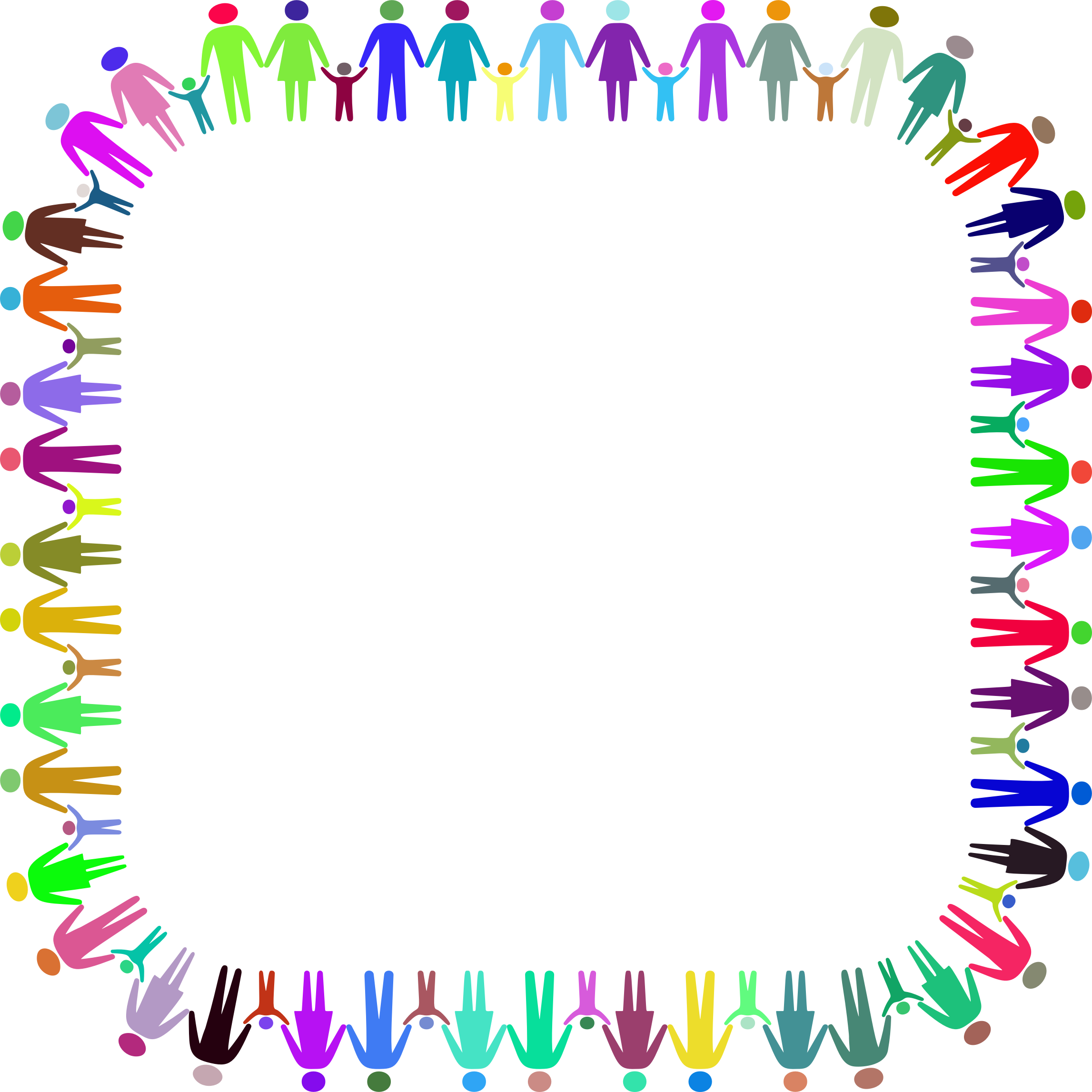 Onthank Early Childhood CentreWorking together to inspire, nurture and to build a better future for all.~ Values ~Onthank staff team values honesty, caring and respect.~ Strengths ~As a staff team we will bring the strengths of kindness, fairness and teamwork to the centre.~ Our Aims ~At Onthank Early Childhood Centre we aim:             To create a safe, happy and caring environment in which everyone is made welcome.                                     To promote independence, self-esteem and confidence in an atmosphere that                                               encourages respect for themselves and others.                                     To provide a curriculum that promotes challenge, enjoyment, personalisation                                      and choice in learning.                                     To provide an environment inside and outside which extends their sense of wonder                                      And lets children experience success and develop positive attitude to learning.                                    To work in partnership with parents, the local community and outside agencies.Above all we hope that your time as a family atOnthank Early Childhood Centre is a happy and enjoyable experience.We share the vision and principles expressed for all the citizens of East Ayrshire in the Community Plan.All our vision, values and aims take into account the Rights of the Child.Our aims reflect the principles of the Health and Social Care Standards, Curriculum for Excellence, Birth to 3, Building the Ambition and How Good is our Early Leaning and Childcare?2018/2019